How To Hand In Assignments Directly Into Your Class Notebook Using The One Note App On Your Phone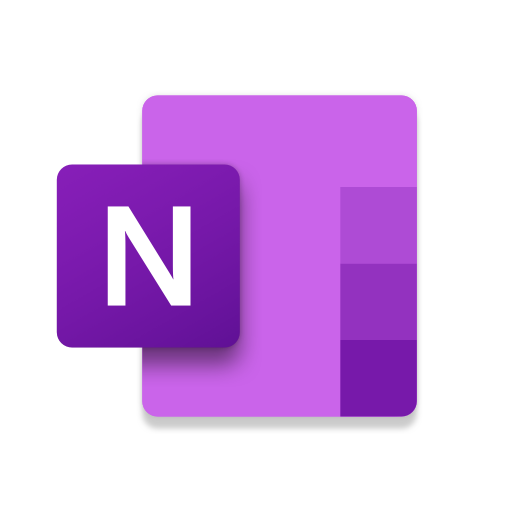 For Students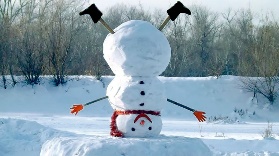 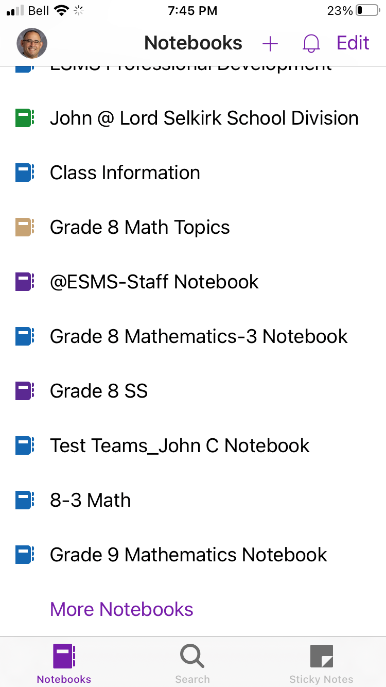 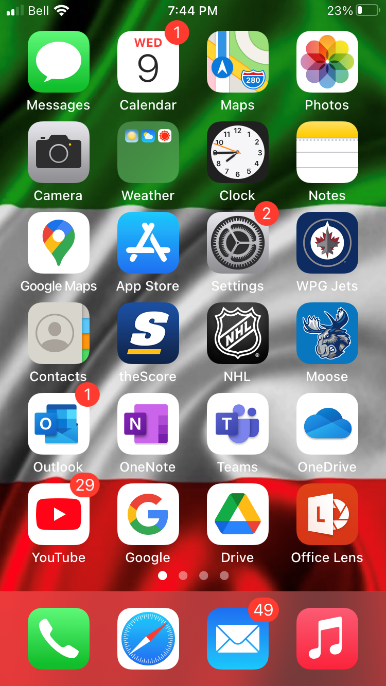 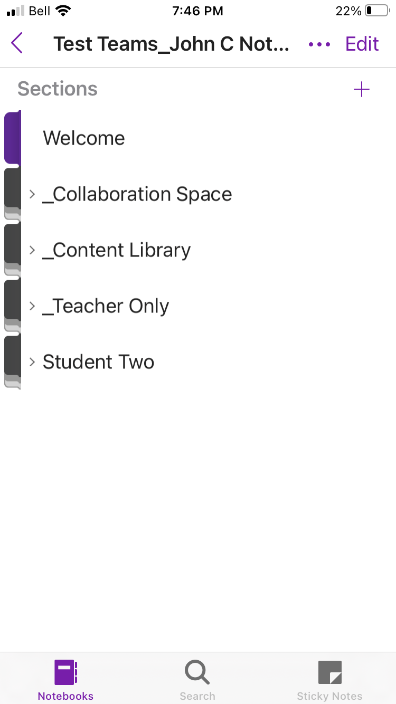 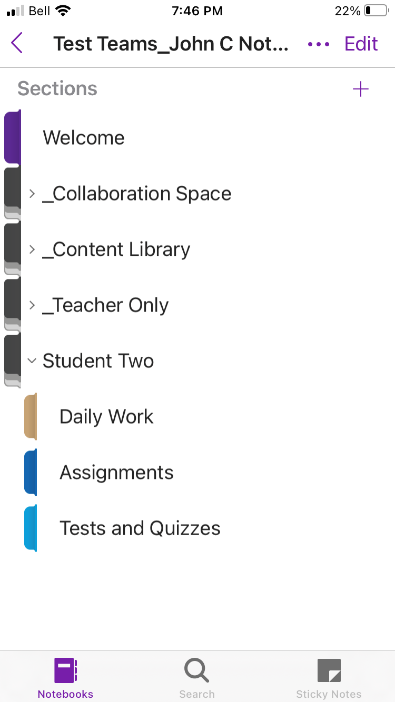 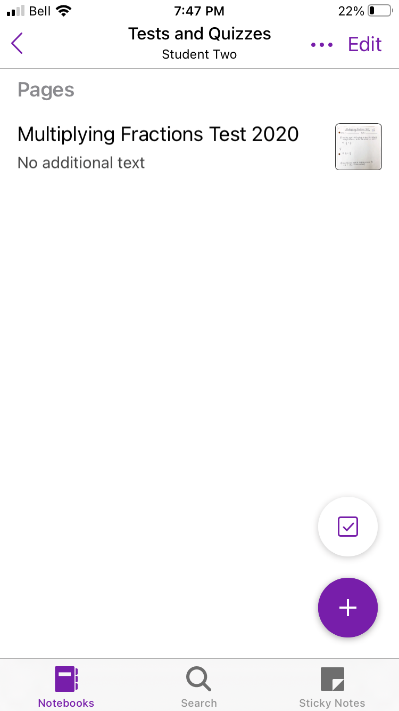 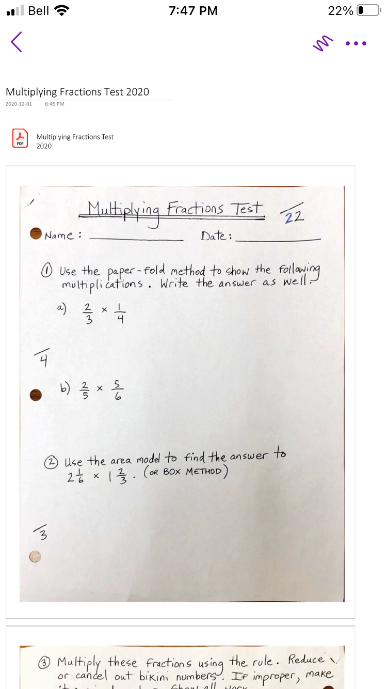 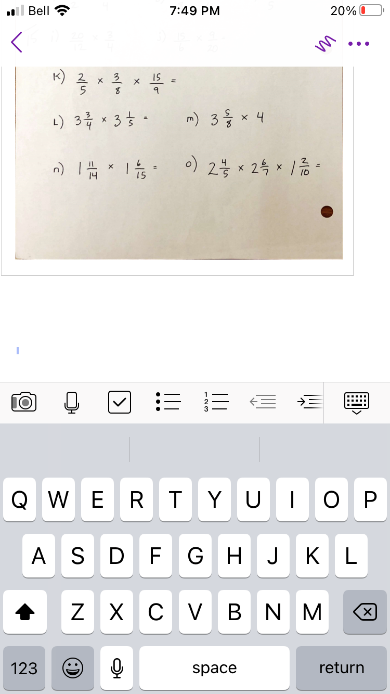 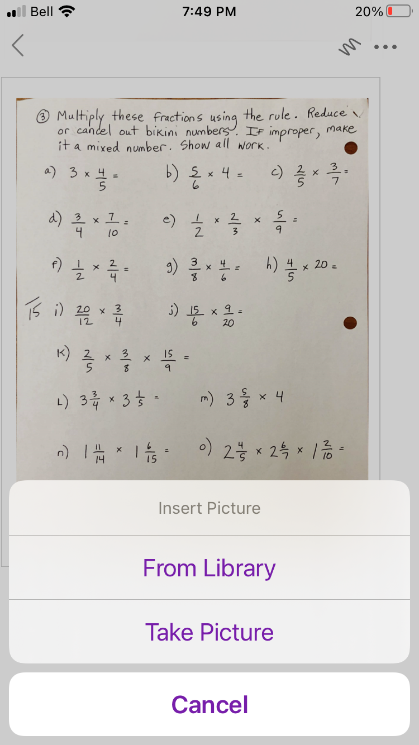 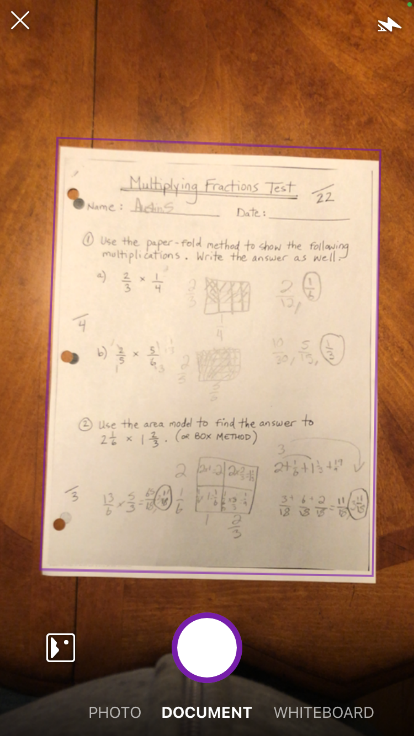 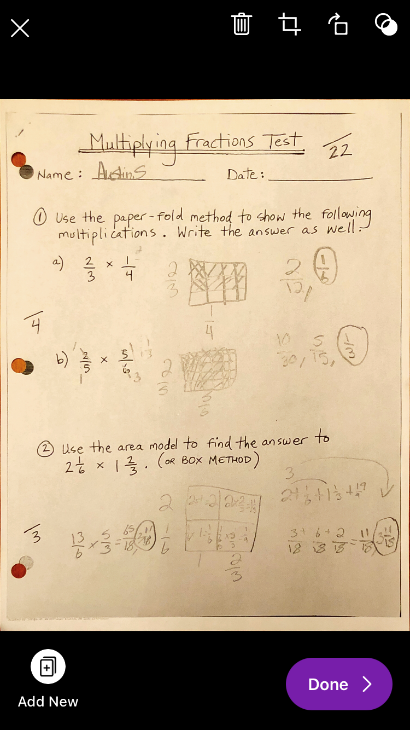 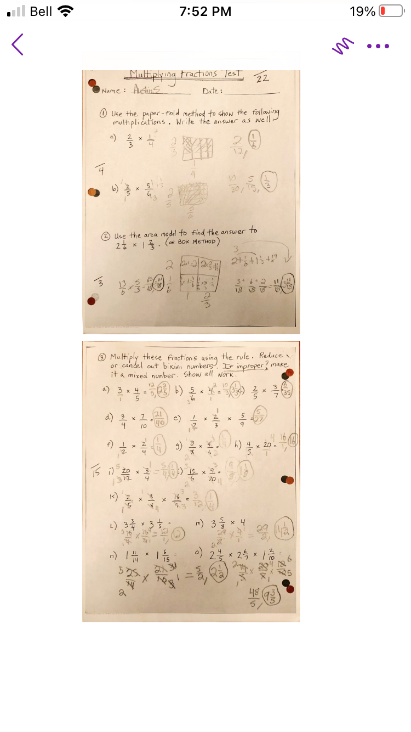 